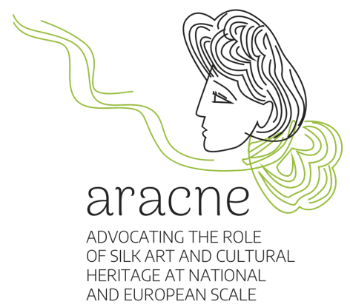 Projektna objava ARACNEVabljeni k obisku uradne spletne strani projekta ARACNE - https://aracneproject.eu/. Projekt je financiran s strani Evropske komisije in je eden izmed projektov Obzorja na področju obujanja evropske kulturne dediščine in kulturnih ter kreativnih industrij.Spletno stran projekta ARACNE je razvilo podjetje Estrogeni srl pod vodstvom Agostina Santacroceja in njegove ekipe ter ob podpori koordinatorice projekta  Silvie Cappellozza, Alione Lupu, Diane Mantegazza and Jenie Dubrivna.ARACNE projekt je veliko več kot le klasični projekt. Cilj projekta ARACNE je namreč ustvariti in vzpostaviti obsežen in medsebojno povezan inovacijski ekosistem osredotočen na svilo v Evropi. Svila namreč ni le industrijski sektor, temveč izraža tudi kulturno in krajinsko dediščino. Namen projekta ARACNE je povezati kulturo, tradicijo in moderno industrijo svile v enotno mrežo, ki bo temeljila na izmenjavi in skupni viziji.  Projekt ARACNE združuje in povezuje 11 partnerjev in 3 pridružene partnerje iz 7 evropskih in neevropskih držav.Vljudno Vas vabimo, da obiščete novo spletno stran projekta ARACNE, https://aracneproject.eu/, kjer boste lahko izvedeli več o projektu ARACNE, projektnih partnerjih in zanimivih pobudah, ki se jih pripravlja tekom tega projekta. Prav tako Vas vabimo, da nas spremljate na LinkedIn  https://lnkd.in/e6wjTibr in na našem Youtube kanalu https://lnkd.in/epbUjUiM in tako ostanete v stiku z nami, ter ste redno obveščeni o naših aktivnostih in raziskavah.European Commission | European Research Executive Agency (REA) Naši partnerji: CREA Ricerca | Iniziativa | L.E.P.L. State Silk Museum | Nauchen Tsentar Po Bubarstvo Vratsa | Cultural Foundation of Piraeus Bank Group (PIOP) | Univerza v Mariboru | Ethnikon kai Kapodistriakon Panepistimion Athinon | IMIDA - Instituto Murciano de Investigación y Desarrollo Agrario y Medioambiental | D'orica gold jewellery | Association Chemins de la soie | SERICYNE Naši pridruženi partnerji: Università degli Studi di Padova | Council of Europe | Mouseio Technis Metaxiou#ARACNE #ARACNEProject #Silk #SilkInnovation #Sericulture #CulturalHeritage #EuropeanSilkRoad #InnovationEcosystem #Sustainability #EuropeanProject #EuropeanSilk #CulturalIdentity #SilkHeritage #SilkIndustry Aracne Project PostWe are delighted to announce the official publication of the website for the ARACNE Project - https://aracneproject.eu/ – which is a project funded by the European Commission under the "Research and Innovation on Cultural Heritage and Cultural and Creative Industries" call.

The website was created by the company Estrogeni srl, with the outstanding work of Agostino Santacroce and his team, with the support of Silvia Cappellozza, Aliona Lupu, Diana Mantegazza and Jenia Dubrivna.

ARACNE Project is more than just a project: it has the mission to create a vast and interconnected innovation ecosystem centered around silk in Europe. We view silk not merely as an industrial sector but as a powerful tool for expressing cultural and landscape heritage. Our aim is to bridge culture, tradition, and modern industrial production within an ideal network of exchange and vision.
ARACNE Project also brings together 11 partners and 3 associated partners from 7 European and non-European countries.

We invite you to explore our new website https://aracneproject.eu/, where you can learn more about the ARACNE Project, our partners, and the exciting initiatives we have in store and to follow us on LinkedIn https://lnkd.in/e6wjTibr and subscribe to our YouTube channel https://lnkd.in/epbUjUiM to stay connected and informed about our upcoming activities and discoveries.

European Commission | European Research Executive Agency (REA)

Our partners: CREA Ricerca | Iniziativa | L.E.P.L. State Silk Museum | Nauchen Tsentar Po Bubarstvo Vratsa | Cultural Foundation of Piraeus Bank Group (PIOP) | Univerza v Mariboru | Ethnikon kai Kapodistriakon Panepistimion Athinon | IMIDA - Instituto Murciano de Investigación y Desarrollo Agrario y Medioambiental | D'orica gold jewellery | Association Chemins de la soie | SERICYNE
Our associated partners: Università degli Studi di Padova | Council of Europe | Mouseio Technis Metaxiou

hashtag#ARACNE hashtag#ARACNEProject hashtag#Silk hashtag#SilkInnovation hashtag#Sericulture hashtag#CulturalHeritage hashtag#EuropeanSilkRoad hashtag#InnovationEcosystem hashtag#Sustainability hashtag#EuropeanProject hashtag#EuropeanSilk hashtag#CulturalIdentity hashtag#SilkHeritage hashtag#SilkIndustry